Name: ________________ Class: ____ Number: ____ Date: __/___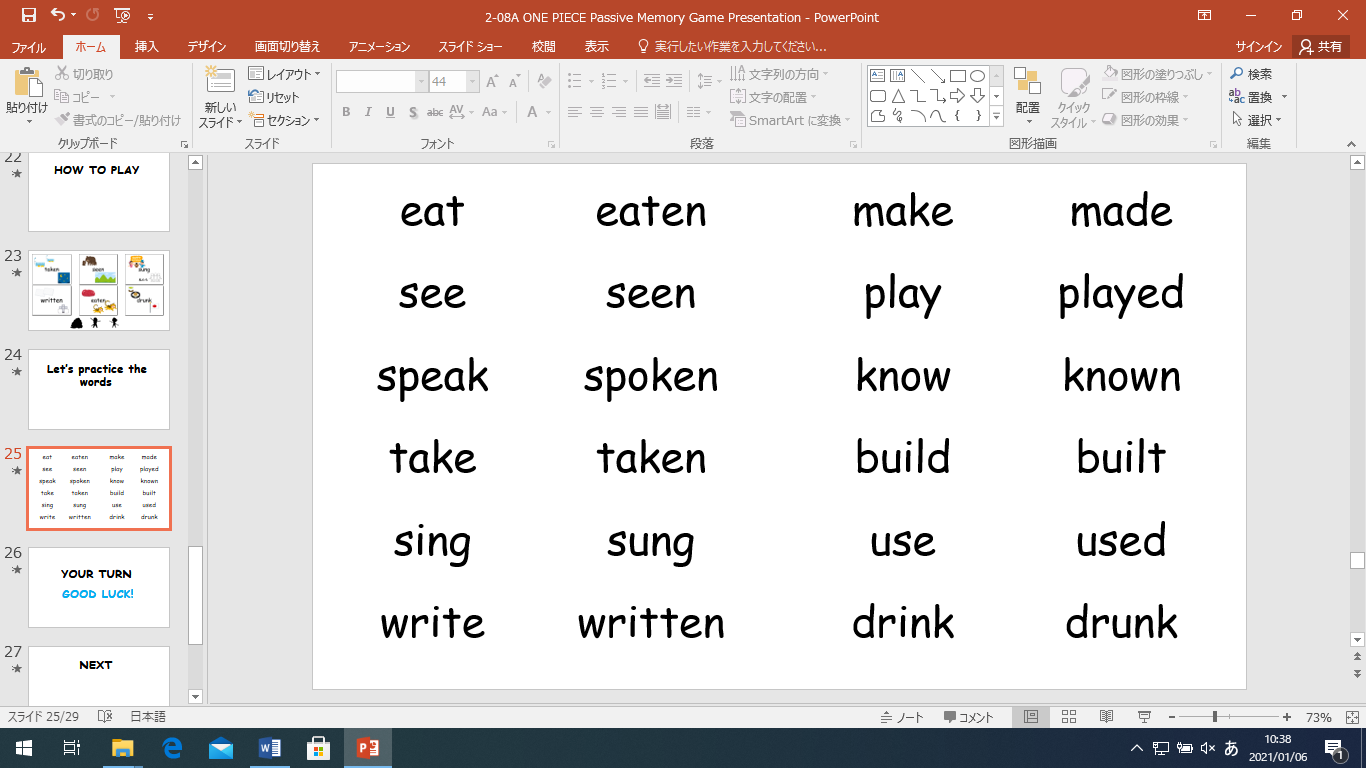 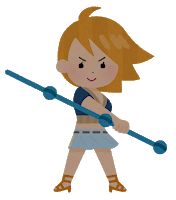 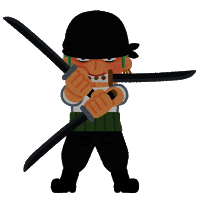 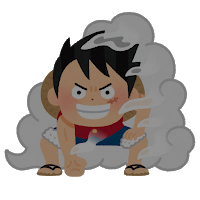 WRITING PRACTICE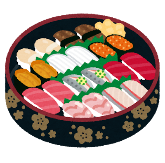 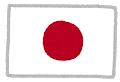 ______________________________________________________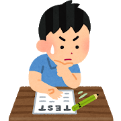 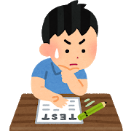 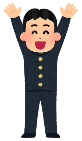 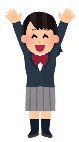 ______________________________________________________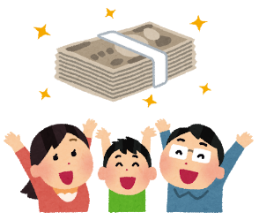 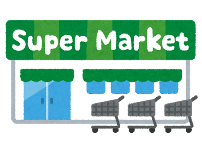 ______________________________________________________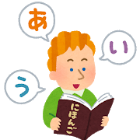 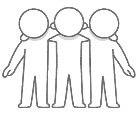 ______________________________________________________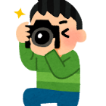 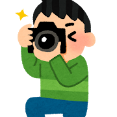 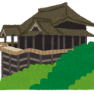 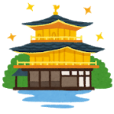 ______________________________________________________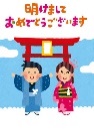 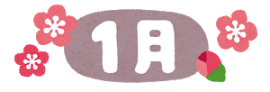 ________________________________________________________________________________________________________________________________________________